Service Folder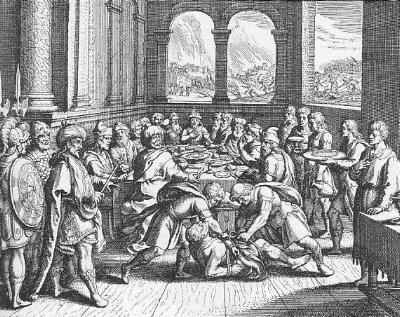 Twentieth Sunday after TrinityOctober 14, 2018Emmanuel Lutheran Church4675 Bataan Memorial WestLas Cruces, New Mexico  88012(575) 382-0220 (church office) / (575) 636-4988 (pastor cell)www.GodWithUsLC.orgSts. Peter & Paul Lutheran MissionSilver City, New Mexicowww.peterandpaullutheran.orgRev. Paul A. Rydecki, Pastormember of the Evangelical Lutheran Diocese of North America (ELDoNA)ANNOUNCEMENTSWelcome!  	Emmanuel is a liturgical, traditional, historical, evangelical, catholic, orthodox, confessional Lutheran congregation, in communion with the Evangelical Lutheran Diocese of North America (ELDoNA). We believe that the Bible is the very Word of God, inspired and without any errors. We confess the truth of Scripture according to the Lutheran Book of Concord of 1580, without exception or reservation. We observe the calendar of the traditional Church Year and follow the Historic Lectionary. We celebrate the Divine Service (also known as the Mass) every Sunday and on other festivals, and we welcome visitors to hear God’s Word with us.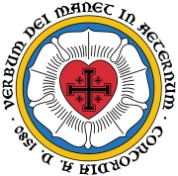 	With regard to Holy Communion, we ask our visitors to respect our practice of closed Communion, which means that only communicant members of our congregation or of other congregations in communion with us are invited to commune at the Lord’s Table here, after they have been examined and absolved. Classes are offered throughout the year by the pastor so that those who are interested in joining our Communion fellowship have the opportunity to learn about the Christian faith and our confession of it.The Order of Service is The Order of Holy Communion (page 15) from The Lutheran Hymnal (TLH). The Scriptures are read from the New King James Version (NKJV). The Propers (the parts that change from week to week) are noted on the following page of this Service Folder.EVENTS IN THE NEAR FUTURE…Sun., Oct. 21	-	Bible Class/Sunday School, 9 AM 	-	Divine Service, 10:15 AM (Trinity 21)PROPERS	Trinity 20 HYMNSOPENING HYMN	TLH #375 - If Thy Beloved Son, O GodHYMN (after the Creed)	TLH #343 – How Lovely Shines (st. 1-4)HYMN (after General Prayer)	TLH #343 – How Lovely Shines (st. 5-7)DISTRIBUTION HYMN	TLH #306 - Lord Jesus Christ Thou Hast PreparedFirst:  Is. 65:1-2     Epistle:  Eph. 5:15-21	 Gospel:  Matt. 22:1-14The Order of Holy Communion begins on p. 15 of The Lutheran Hymnal.THE INTROIT (after general Absolution)	Prayer of Azariah 1:4,7,20,19; Ps. 48:1P	 (Antiphon)  THE LORD, our God, is righteous in all His works | toward us, *	For we have not obeyed | His commandments.		Glorify Your Name, | O Lord: *	And deal with us according to | Your great mercy.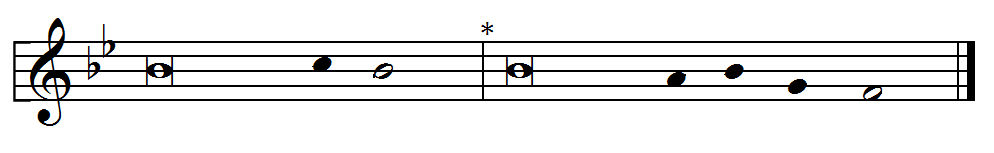 C	Great is the Lord, and greatly to | be praised *		In the city of our God, in His | holy mountain.GLORIA PATRI (p.16): Glory be to the Father, and to the Son, and to the Holy Ghost;  as it was in the beginning, is now, and ever shall be, world without end. Amen.P	 (Antiphon)  The service continues with The Kyrie, p. 17.THE GRADUAL (after the First Lesson)	Ps. 145:15-16P	The eyes of all look expectantly to You, | O Lord,  *		And You give them their food | in due season.C	You open | Your hand,  *And satisfy the desire of ev’ - | ry  living thing.THE HALLELUJAH (after the Epistle)	Ps. 130:1-2aP 	Alle- | luia.  		Al- | -- leluia. *C	Out of the depths I have cried to You, | O Lord; Lord, hear my voice! | Alleluia.The service continues with The Triple Hallelujah and Gospel, p.21-22 in the hymnal.God’s Word at HomeBible Reading:	Ezekiel 6-18Small Catechism:	Creed, Second Article, Part 2That I should be His own and live under Him in His kingdom and serve Him in everlasting righteousness, innocence, and blessedness, just as He is risen from death, lives and reigns forever and ever. This is most certainly true.Bible Passages:Ephesians 2:1-3	And you He made alive, who were dead in trespasses and sins, in which you once walked according to the course of this world, according to the prince of the power of the air, the spirit who now works in the sons of disobedience, among whom also we all once conducted ourselves in the lusts of our flesh, fulfilling the desires of the flesh and of the mind, and were by nature children of wrath, just as the others.